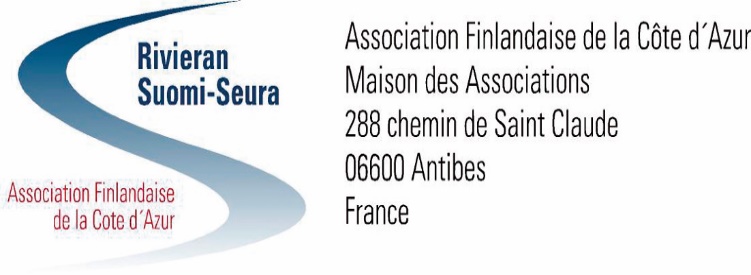 				JÄSENTIEDOTE 9.10.2017				www.rivieran-suomi-seura.orgTässä tiedotteessa* Kansainvälinen lyhytfilmifestivaali ”C’est trop court!” Nizzassa to 12.10 – pe 20.10* Lounastilaisuus Nizzan Aston La Scala ravintolassa Aurator/Evlin isännöimänä pe      13.10.* Pohjoismaiden Riviera-seurojen välinen petanque turnaus Mandelieussa la 14.10.* Välimeren poliittinen historia, prof. Rinna Kullaa Seuraintalolla pe 27.10.* Kirjailijavierailu Leena Lander ja Hannu Raittila on peruutettu sairaustapauksen vuoksi* Antibes-Nizza petanque turnaus Antibesissa la 11.11.* Beaujolais Nouveau Nizzassa Place Garibaldin Giuseppe&Pepinossa to 16.11.* Dosentti Jukka Palo, "Suo, kuokka ja DNA- mitä perimä kertoo suomalaisten men-neisyydestä" Seuraintalolla pe 17.11.* Seuran ja seurakunnan yhteinen tilaisuus ”Kauneimmat joululaulut” lauletaan Nizzassa su 3.12. * Itsenäisyyspäivän juhlalounas Le Negrescon Massena-salissa ke 6.12.lisäksi:* Harrastuspiirien toimintaa, kahvila- ja muita tapahtumia syyskaudella                                  ****Menneitä:”Pro Finlandia - Suomen tie itsenäisyyteen” kiertävä näyttely, Gare du Sud, Nizza ke-pe 20.9-6.10. Tämä juhlavissa tiloissa entisen Gare du Sud rautatieaseman raunioihin kunnostetussa Raoul Mille kirjastossa esitelty näyttely on seuraavaksi esillä Marseillessa marraskuun alussa.Syyskauden avauslounas Nizzan Promenadella ti 26.9. Syyskausi avattiin komeasti välimerellisessä ravintola Le Koudou’ssa Nizzan Promenadella tiistaina 26. syyskuuta. Kasvuyritys nykypäivän Suomessa, joht. Timur Kärki Antibesin Seuraintalolla pe 29.9Gofore Oy:n perustajan ja toimitusjohtajan Timur Kärjen esityksen teemana olivat Suomen julkishallinnon digitalisointihankkeet, joissa Gofore on merkittävässä asemassa. Syksyn retki Italiaan, Torinon Palazzo Realeen, Astiin ja Albaan la - ma 30.9. – 2.10. Syksyn retkenä tehtiin bussimatka Pohjois-Italian Piemonteen kohteina Torinossa Savoijin ruhtinashuoneen ja Italian kuninkaan palatsi, Albassa suosittu aasipalio ja Sukuloiden viinitila Serralonga d’Albassa. Tulevat tapahtumat:Kansainvälinen lyhytfilmifestivaali ”C’est trop court!” Nizzassa to 12.10. – pe 20.10.  Nizzan 17. lyhytfilmifestivaali ”C’est trop court!” on Suomen itsenäisyyden 100 –vuotisjuhlan kunniaksi valinnut suomalaisen elokuvan tämän vuoden teemakseen. Festivaalin esityspaikka on Modernin taiteen museo MAMAC, erityisesti sen ulkoseinät, joissa useana iltana näytetään suomalaisia elokuvia. Lähempää tietoa esityksistä, -ajoista ja ohjelmasta löytyy osoitteesta http://www.nicefilmfestival.com/…/seances-…/focus-finlandais		****Aurator/Evlin lounastilaisuus ravintola Aston La Scalassa pe 13.10. klo 12:30Aurator/Evli varainhoitoyhtiö järjestää jäsenillemme (rajaus 50 hlöä) lounastilaisuuden ravintola Aston La Scalassa perjantaina 13.10. klo 12:30 alkaen. Tilaisuudessa Evli Pankin sijoitusjohtaja Kim Pessala pitää kaksi ajankohtaista esitelmää aiheinaan ”Miten rakennetaan hyvä sijoitussalkku” ja ”Mistä tuotot vuonna 2018”. Lounaan menu on:- Alkuruoka:  	Andalusia gazpacho, toast focaccia with grilled vegetables- Pääruoka: 	Chicken with mushrooms, potatoes gratin and vegetables- Jälkiruoka: 	Crispy praline chocolate feuillantine- Juomina: 		viini,vesi ja kahviIlmoittautumiset sähköpostitse pentti.olkkonen@iki.fi. Mukaan mahtuu ilmoittautumisjärjestyksessä 50 jäsentä.		****Pohjoismaiden petankkikisa Mandelieussa la 14.10. alkaen klo 9	Norjan, Ruotsin, Suomen ja Tanskan joukkueet ottelevat Rivieran petanque-mestaruudesta Mandelieussa. Suomen joukkue voitti kisan viime vuonna jo toisen kerran peräkkäin. Voittajajoukkue on velvollinen järjestämään seuraavan vuoden turnauksen. Tänä vuonna Aurator/Evli ja Chateau de Montfaucon toimivat tilaisuuden sponsoreina seuramme avuksi. Kiitokset siis molemmille tukijoillemme. Kannustusjoukot paikan päällä ovat aina tervetulleita, erityisesti tänä Suomen itsenäisyyden juhlavuotena.   Kisaan osallistuu kuusi kahden pelaajan joukkuetta kustakin maasta. Jokainen joukkue pelaa yhden ottelun kolmea muuta maata vastaan. Kaikkiaan pelejä on siis 36 ja mestaruuden ratkaisee voittopisteiden määrä. Tapahtuma kestää noin neljä tuntia. Tässä linkki googlemaps’iin, mistä paikka löytyy:http://maps.google.com/maps/ms?hl=da&ie=UTF8&msa=0&msid=207619658754861943240.00049b61a53b3cc43dd3e&ll=43.54578,6.946921&spn=0.023018,0.060639&z=15Paikka on kartalla sinisen täplän kohdalla. Kentän nimi on Rolland DE TONY.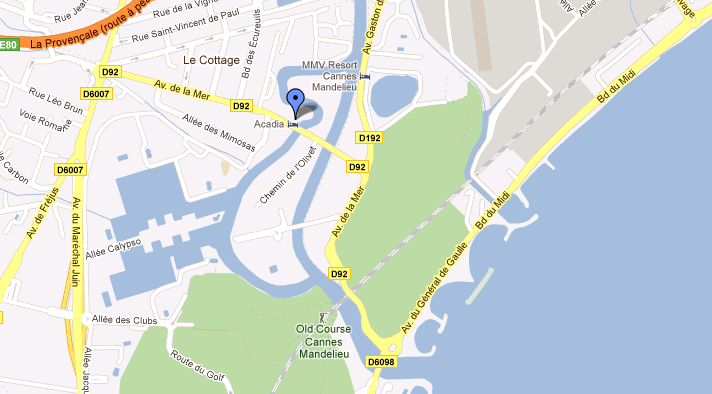 		****		****Kirjallisuuspiirin syksyn ensimmäinen kokous Antibesin Seuraintalolla ma 16.10. klo 13.30Tämän syksyn muut kokoontumispäivät: ma 6.11 ja ma 4.12. klo 13.30. Tervetuloa!Lisätietoja: ritva.heikkinen@gmail.com tai puh 06 27 42 81 85.Seura on saanut Suomi-seuralta Helsingistä lahjoituksena 14 kpl Suomalaisten kirjailijoiden teoksia, joita voi lainata mm. kirjallisuuspiirin tilaisuuksissa: Teokset ovatHeidi Köngäs: "Hertta"Minna Lindgren: "Kuolema Ehtoolehdossa", pokkariRosa Liksom: "Väliaikainen", pokkariTommy Hellsten: "Ihminen tavattavissa", pokkariKatja Kettu: "Yöperhonen"Karo Hämäläinen: "Yksin"Bo Carpelan: "Gramina"Anni Swan: "Jänis Vemmelsäären seikkailuja"Risto ja Ritva Lehmusoksa: "Jean Sibeliuksen pöydässä"Tommi Kinnunen: ”Lopotti”Laura Lindstedt: ”Oneiron”Juha Itkonen: ”Palatkaa perhoset”Katri Lipson: ”Jäätelökauppias”, pokkariTove Jansson: ”Viesti”, pokkari			****Osana Suomi 100 -juhlavuoden ohjelmaamme: Prof. Rinna Kullaa aiheenaan ”Välimeren alueen nykyhistoria kansainvälisten suhteiden silmin: Eurooppa, entiset supervallat ja tämän hetkiset kriisit” Antibesin Seuraintalolla pe 27.10. klo 16Rinna Kullaa on Sciences Po:n Pariisin yliopiston sekä Wienin yliopiston vieraileva historian professori ja Suomen Akatemian Akatemiatutkija. Suomessa Kullaa johti Eurooppa opintoja Jyväskylän yliopistossa vuosina 2011-2014. Kullaan ensimmäistä monografiaa, joka kertoo kylmän sodan aikaisesta pienempien valtioiden puolueettomuuspolitiikasta ja Neuvostoliitosta Euroopassa käytetään oppikirjana mm. Princetonin yliopistossa Yhdysvalloissa. Hänen tämänhetkinen tutkimusprojektinsa käsittelee uraa uurtavasti Välimeren maiden historiaa toisen maailmansodan jälkeen kansainvälisten suhteiden, valtioiden kehittymisen sekä taloushistorian näkökulmista. Mm. Ranskan ulkoministeriö on avannut vuonna 2017 suuren määrän uusia asiakirjoja Kullaan Rusmed -hankkeelle, jonka tarkoituksena on ymmärtää ja selvittää tämän päivän Välimeren kriisien taustaa parhaalla mahdollisella tavalla.		****Kirjailijapariskunta Leena Lander ja Hannu Raittila joutuivat sairaustapauksen vuoksi perumaan tulonsa  		****Petanque-turnaus Antibes – Nizza Antibesissa la 11.11. alkaen klo 11Perinteeksi muodostuneeseen Antibes-Nizza petankkitapahtumaan odotamme taas saapuvan runsaslukuisen joukon asiasta kiinnostuneita. Tapahtumapaikka on tuttu Esplanade Jean Moulin –puistikko Port Vaubanin satamassa Antibesissa. Peli pelataan 6-kuulaisin 2-3 hlön joukkuein, sen mukaisesti kuinka monta kahden pelaajan joukkuetta saadaan pienemmällä osanottajamäärällä ilmoittautuneesta osapuolesta.  Pelien jälkeen, noin. klo 13:30, siirrymme lähellä, muurin sisäpuolella, sijaitsevaan L’Oro Bianco-ravintolaan, jossa nautimme lounaan viineineen. Menussa alkuruuaksi on charcuterie, pääruuaksi farcis nicoise, salade, jälkiruuaksi joko juustot tai talon jälkiruoka ja lopuksi kahvi. Ruokajuomat sisältyvät hintaan, joka on 25 euroa / hlö ja maksetaan paikanpäällä (tasaraha mukaan, kiitos). Ravintolaan mahtuu yhteensä 45 hlöä. Pelaamaan ilmoittautuneiden lasketaan automaattisesti osallistuvan myös lounaalle, elleivät ilmoita poisjäännistään erikseen.Nizzalaisten ilmoittautumisia pelin osalta ottaa vastaan Timo Luokola sähköposti timo.luokola@gmail.com tai puh. +358 40 753 0501 ja Antibesia edustavien osalta Eero Saukkonen puh. +358 400 466779 (tekstiviestiin ei vastata). Lisätietoa tapahtumasta tarvittaessa myös Pentti Olkkonen sähköposti pentti.olkkonen@iki.fi tai puh. 04 89 02 01 01(ei vastaajapalvelua)Kaikki ovat tervetulleita nauttimaan yhdessäolosta!		****Beaujolais Nouveau on saapuu taas Nizzaan to 16.11. klo 15Tänä vuonna maistellaan Beaujolais Nouveauta yleisön pyynnöstä Place Garibaldin Giuseppe&Pepinossa torstaina 16.11. klo 15. 20€:lla saa puoli pulloa tuoretta viiniä sekä leikkeleitä ja juustoa.Maksu kerätään ravintolassa. Ilmoittautumiset ma 13.11. mennessä Outille puh. 04 89 92 80 67 tai outi_vakiparta@hotmail.com		****Dosentti Jukka Palo, ”Suo, kuokka ja DNA- mitä perimä kertoo suomalaisten menneisyydestä" Antibesin Seuraintalolla pe 17.11. klo 16Dosentti Jukka Palo on väitellyt Helsingin yliopistossa populaatiogenetiikastav. 2003. Tällä hetkellä hän työskentelee Terveyden ja hyvinvoinnin laitoksen oikeusgenetiikkayksikössä tutkimuspäällikkönä sekä yliopistotutkijana Helsingin yliopiston oikeuslääketieteen laitoksella. Jukka Palo on julkaissut n. 50 vertaisarvioitua artikkeliaoikeusgenetiikan ja populaatiogenetiikan aloilta - viime aikoina tutkimus on keskittynyterityisesti suomalaisten väestöhistoriaan. Jukka Palo on Suomen uhrintunnistusyksikönmukana osallistunut eri katastrofeissa (mm. Kaakkois-Aasian tsunami 2004, koulu-ampumiset) menehtyneiden suomalaisten tunnistamiseen DNA-menetelmin, ja työhön kuuluu myös talvi- ja jatkosodassa kentälle jääneiden vainajien tunnistaminen. Lisäksi hän on osallistunut mm. Nepalin sisällissodan uhrien jäänteiden etsintään ja tunnista-miseen, San Salvadorin sisällisodassa hajonneiden perheiden yhdistämiseen ja erilaisiin oikeuslääketieteen kehitys- ja koulutusprojekteihin mm. Perussa ja Kosovossa.		****Seuran ja seurakunnan yhteinen tilaisuus ”Kauneimmat joululaulut” lauletaan su 3.12. klo 16 Nizzassaperinteen mukaisesti Ritva Laurilan johdolla entisessä paikassa vanhassa kaupungissa Centre Culturel de la Providencessa, osoitteessa 4, Placette de la Providence. Lopuksi nautimme tuttuun tapaan glögit.		****Itsenäisyyspäivän juhlalounas Le Negrescon Massena-salissa ke 6.12. klo 12Seuran "Suomi 100"-teemasyksy huipentuu itsenäisyyspäivän juhlalounaaseen 6.12.2017 alkaen klo 12 Le Negrescon Massena-salissa, os. 37, Promenade des Anglais, Nice.Juhlamenu:Coupe de ChampagneRaviole ouverte de volaille aux champignons du moment, émulsion aux herbes fraiches
Open ravioli with chicken and seasonal mushrooms, fine herbal emulsionSuprême de canette rôti et navets glacés au vinaigre de framboise, parmentier de cuisse en écume de pommes rattes. 
Roasted duckling supreme and turnips glazed in raspberry vinegar, confit duck leg Parmantier style with ratte potato foamMeringue craquante et crémeux chocolat au lait, sorbet fruit de la passion
Crunchy meringue with creamy milk chocolate, passion fruit sorbetMenun hinta ruokajuomineen on seuran jäsenille 65 euroa.Massena-saliin mahtuu 150 henkeä.Sitovat ilmoittautumiset - niin kauan kuin paikkoja riittää - mieluiten sähköpostilla Elisa Valvisto elisa.valvisto@gmail.com, P. +33 7 78 87 32 95 tai +358 40 867 5412.Mainitse viestissäsi myös mahdollinen ruokarajoite. Ilmoittautumisvahvistuksen saatuasi on maksu suoritettava seuran tilille: Association Finlandaise de la Côte d’Azur, Société Génerale, tilino FR76 3000 3005 0800 0372 8279 188.Olemme neuvotelleet myös hotellihinnat niille jäsenille, jotka haluavat yöpyä lounaan jälkeisen yön Negrescossa tai Hôtel Malmaisonissa (seuran sponsori) (os. 48, boulevard Victor Hugo, Nice). Hôtel Negrescon tarjoushinta yhden hengen Superior room - Courtyard view -huoneessa on 175 euroa ja kahden hengen huoneessa 195 euroa.Malmaisonin kahden hengen huoneen tarjoushinta on 80 euroa. Hinnat sisältävät aamiaisen. Hintaan lisätään kaupunkivero.		****Harrastuspiirit jatkuvat seuraavasti:

* Petanquen viikoittaiset pelit keskiviikkoisin ja lauantaisin Antibesissa klo 11. Paikka on vanha tuttu Port Vaubanin kenttä Antibesissä, osoitteessa Esplanade Jean Moulin. Lisätietoja saa Eero Saukkoselta puh. +358 400 466 779.* Petanque jatkuu myös Nizzassa perjantaisin klo 11. Paikka on entinen, rue Auguste du Galin ja rue Arsonin välissä, rue Scalierolla sijaitseva kenttä. Vierestä löytyy Barlan parkkihalli.* Kirjallisuuspiiri kokoontuu Antibesin Seuraintalolla pääsääntöisesti joka kuukauden ensimmäinen maanantai klo 13.30. Tämän syksyn kokoontumispäivät: ma 16.10., ma 6.11 ja ma 4.12. klo 13.30. Tervetuloa!Lisätietoja: ritva.heikkinen@gmail.com tai puh 06 27 42 81 85.* Joogaryhmän kokoontumiset Grassessa jatkuvat Lisätietoja  heli.miettunen@gmail.com tai +33 611 425213 tai +358 500 415 445. Uudet ja vanhat jäsenet ovat tervetulleita mukaan!* Golfin tapahtumista tiedotetaan blogissa, joka löytyy seuran kotisivuilta ja linkistähttp://rs-golf.blogspot.com/. Blogissa kerrotaan, millä kentällä pelataan ja milloin ja tiedotetaan ilmoittautumisista ja tuloksista – joten golffari, seuraahan blogia!*Uusina harrastuksina Nizzassa alkoi keväällä keilaus ja nyt syksyllä Tai Chi. Näistä lajeista kiinnostuneiden on parasta olla yhteydessä Outiin puh. 04 89 92 80 67 tai outi_vakiparta@hotmail.com		****Kahvilatapaamiset jatkuvat seuraavasti:* Cannesin kahvilatapaamiset kuukauden ensimmäisenä tiistaina klo 15 Café Romassa, joka sijaitsee Festivaalipalatsia vastapäätä osoitteessa 1, Square Mérimée (Bl de la Croisettella). * Antibesin kahvilatapaamisia ei järjestetä entisen mukaisesti, mutta keskiviikon petankin jälkeen n. klo 13:30 väkeä voi tavata Nordic Art Caféssa, rue Vaubanin varrella.* Nizzan kahvilatapaamiset joka tiistai klo 15 ravintola Giuseppe et Pepinossa, 18 Place Garibaldi. Lisätietoja tarpeen mukaan Outi Väkiparta outi_vakiparta@hotmail.com / puh. 04 89 92 80 67.Nizzan Evl-seurakunnan loppuvuoden tapahtumia, 4 rue Melchior de Vogüé: *Pyhäinpäivän messu kynttilöineen lauantaina 4.11. klo 16 *Joulumessu lasten kuvaelmalla ja ehkä pukkikin lauantaina 16.12. klo 16 	Haluamme vielä korostaa Seuran tapahtumakalenterin säännöllisen seurannan tärkeyttä ja myös Facebook-sivujen lukemista.  Ohjelmiimme saattaa tulla muutoksia tai täydentävää tietoa Jäsentiedotteiden välilläkin!Rivieran Suomi-seuran johtokunta toivottaa kaikille jäsenille hyvää ja aurinkoista Suomi 100 -juhlavuoden syksyä!